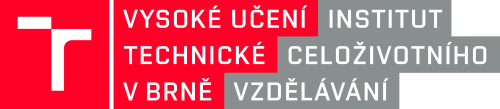 SMLOUVA O PROVÁDĚNÍ SLUŽEBČ.kterou ve smyslu zákona č. 89/2012 Sb., občanského zákoníku (dále jen „občanský zákoník“) uzavřely níže uvedeného dne, měsíce a roku a za následujících podmínek tyto smluvní stranyOBJEDNATELNázev:				Vysoké učení technické v BrněSídlo:				Antonínská 548/1, 601 90 BrnoVeřejná vysoká škola, nezapisuje se do ORVěcně příslušná součást:	Institut celoživotního vzdělávání VUT v Brně, Kounicova 67a, 602 00 BrnoZástupce:			PhDr. Petra Navrátilová, ředitelkaIČO:				002 16 305DIČ:				CZ 00216305Bankovní spojení:		Československá obchodní banka, a.s.Č. ú:				111043273/0300Kontaktní osoba:	Michaela Konečná, email: konecna@lli.vutbr.cz                                                            tel.: +420 541 148 820aPOSKYTOVATELNázev:	                                          MAŠOUNI s.r.o. 			Sídlo:			            Družstevní 367, Vojkovice   667 01	               Zápis v obchodním rejstříku:      C 93924 vedená u Krajského soudu v BrněStatutární orgán:	            Tomáš Mašek, jednatel		IČO:			            05205085	DIČ:			            CZ05205085	Bankovní spojení:	             115-2843700207/0100 
               Kontaktní osoba:	           Tomáš Mašek, email: stehovani.masouni@email.cz                                                        Tel.: +420 732 105 504    (dále též jako „smluvní strany") I. PŘEDMĚT SMLOUVYPředmětem této smlouvy je závazek poskytovatele poskytnout pro objednatele služby v souladu s touto smlouvou a závazek objednatele zaplatit za tyto služby cenu dle či. V této smlouvy.Službami dle této smlouvy je stěhování mobiliáře objednatele do nově rekonstruovaných prostor na adrese Purkyňova 464/118, 612 00 Brno.Předmět smlouvy zahrnuje zejména následující činnosti a závazky poskytovatele:dle svého uvážení provést bezpečné zabalení těch stěhovaných věcí, u nichž je to potřeba tak, aby nebyly v průběhu plnění služeb poškozeny,přesunout stěhované věci z výchozího místa k místu naložení na přepravní prostředky,naložit stěhované věci na přepravní prostředky,přepravit stěhované věci na místo určení,složit stěhované věci v místě určení, případné jeho uchycení na stěnypřesunout stěhované věci na konkrétní místo určení (až do dané místnosti) a zbavit je obalu,předat stěhované věci objednateli v místě určení,j)       zlikvidovat veškerý odpad, který poskytovateli vznikl při poskytování služeb,k)      napravit všechny škody vzniklé objednateli, příp. třetím osobám při poskytování služeb.Seznam položek ke stěhování, jejich současné umístění a další informace jsou uvedeny v příloze  č. 1 této smlouvy.Poskytovatel splní svou povinnost provést plnění dle této smlouvy jeho řádným ukončením, což bude stvrzeno podpisem závěrečného protokolu, v němž bude zejména výslovně konstatováno, že předmět smlouvy je splněn a objednatel jej přejímá.Pokud jsou k řádnému a včasnému splnění požadavků objednatele uvedených v této smlouvě potřebné i další dodávky či služby ve smlouvě výslovně neuvedené, je poskytovatel povinen tyto dodávky či služby na své náklady obstarat či provést bez dopadu na cenu.Objednatel je oprávněn s ohledem na své potřeby požadovat po poskytovateli provedení dalších stěhovacích služeb, které nejsou uvedeny v přílohách č. 1 této smlouvy. Služby dle tohoto odstavce budou provedeny vždy za podmínek uvedených v této smlouvě na základě výzvy objednatele, ve které budou zejména specifikovány požadované služby a uvedeno datum a místo jejich provedení; výzva může být učiněna i emailem. Poskytovatel je povinen do dvou pracovních dnů zaslat objednateli návrh ceny služeb.II. PRÁVA A POVINNOSTI SMLUVNÍCH STRAN1) 	Poskytovatel je povinen při plnění povinností vyplývajících z této smlouvy postupovat samostatně, odborně a s vynaložením veškeré potřebné péče k dosažení optimálního výsledku plnění smlouvy. Poskytovatel je povinen se řídit při plnění této smlouvy obecně platnými předpisy a pokyny objednatele, které mu budou zadávány v průběhu plnění smlouvy. Poskytovatel je povinen upozornit objednatele na nevhodnou povahu jeho pokynů.  Všechny osoby, podílející se na plnění předmětu smlouvy ze strany poskytovatele, budou opatřeny       jasnými identifikačními znaky poskytovatele. Poskytovatel se zavazuje opatřit veškeré věci, kterých je k poskytnutí služeb potřeba. Poskytovatel    tak opatří zejména:• materiál potřebný k zabalení stěhovaných věcí, zejména bublinkovou a strečovou fólii,  	   krabice, přepravky apod. • přepravní prostředky pro přepravu stěhovaných věcí;• vozíky a další manipulační pomůcky pro přesun stěhovaných věcí z výchozího místa na místo    naložení a z místa složení na místo určení. Poskytovatel se zavazuje v průběhu poskytování služeb se stěhovanými věcmi nakládat obzvláště opatrně a v nejvyšší možné míře eliminovat riziko jejich poškození či zničení. Zjistí-li poskytovatel před zahájením poskytování služeb nebo v průběhu jejich poskytování, že nemá dostatek informací o konkrétních vlastnostech stěhované věci, požádá o ně objednatele. Objednatel se zavazuje takovou informaci poskytovateli bezodkladně, nejpozději následující pracovní den, poskytnout.Objednatel umožní poskytovateli provádět služby v pracovní dny od 8:00 do 17:00 hod.Pokud v souvislosti s poskytováním služeb dojde ke vzniku škody, zejména otlučení rohů, poškrábání stěn, poškození podlahových krytin apod., objednateli nebo třetím osobám z důvodu opomenutí, nedbalosti, neplnění povinností vyplývajících z příslušných právních předpisů, z této smlouvy nebo i z jiných důvodů, je poskytovatel povinen bez zbytečného odkladu tuto škodu nahradit uvedením v předešlý stav, a není-li to možné, tak nahradit v penězích. Veškeré náklady s tím spojené nese poskytovatel. Poskytovatel odpovídá i za škodu způsobenou činností těch, kteří pro něj stěhovací služby provádějí jako jeho pracovníci, subdodavatelé nebo jinak.Poskytovatel se zavazuje uhradit škodu vzniklou na stěhovaných věcech v době od jejich převzetí do jejich předání objednateli. To neplatí, prokáže-li, že škodu nemohl odvrátit ani při vynaložení odborné péče. Poskytovatel se povinnosti k náhradě škody dle předchozí věty zprostí, prokáže-li, že škodu způsobil/aobjednatel, přestože jej na vznik škody písemně upozornil,vada či přirozená povaha stěhované věci, včetně obvyklého úbytku.Smluvní	strany sjednávají, že poskytovatel odpovídá za škodu na stěhovaných věcech rovněž tehdy, způsobí-li ji vadný nebo nedostatečný obal, kterým jej poskytovatel opatřil, případně absence obalu stěhované věci, kterým ho měl nebo mohl opatřit.Smluvní strany sjednávají, že při ztrátě nebo zničení stěhované věci nahradí poskytovatel cenu, kterou stěhovaná věc měla v době jejího převzetí poskytovatelem. Smluvní strany dále sjednávají, že při poškození nebo znehodnocení stěhované věci nahradí poskytovatel rozdíl mezi cenou, kterou stěhovaná věc měla v době jejího převzetí poskytovatelem, a cenou, kterou by v této době měla stěhovaná věc poškozená nebo znehodnocená.Právo na náhradu škody dle odstavců 9 až 11 je objednatel povinen uplatnit u poskytovatele nejpozději do 3 (slovy: tří) měsíců ode dne předání stěhované věci objednateli.Objednatel je oprávněn provádět průběžnou kontrolu prací svými zaměstnanci nebo jinými k tomu pověřenými osobami. V případě zjištění závad je poskytovatel povinen tyto odstranit ve stanoveném termínu.lIl. KONTROLNÍ LISTYPoskytovatel se zavazuje vést evidenci stěhovaných věcí ve formě kontrolních listů (Seznam položek v evidenci SAP, příloha č. 1 smlouvy)Před převzetím stěhované věci uvede poskytovatel do kontrolních listů následující skutečnosti:•	pořadové číslo stěhované věci,identifikaci stěhované věci,stav stěhované věci včetně jejích případných zjevných poškození doložených     fotodokumentací, která bude přílohou kontrolních listů,informaci, že stěhovanou věc od objednatele přejímá, datum a čas převzetí stěhované věci,•	ostatní údaje a informace požadované touto smlouvou.Před předáním stěhované věci poskytovatel do příslušných kontrolních listů doplní následující skutečnosti:stav obalu stěhované věci příp. informaci, že nebyla obalem opatřena,  zjevná poškození stěhované věci, ke kterým došlo v průběhu poskytnutí stěhovacích služeb,       doložená fotodokumentací, která bude přílohou kontrolních listů,informaci, že stěhovanou věc objednateli předává,datum a čas předání stěhované věci objednateli,ostatní údaje a informace požadované touto smlouvou.Smluvní strany sjednávají, že není-li v kontrolním listu uvedeno jinak, má se za to, že stěhovaná věc byla poskytovatelem od objednatele převzata ve stavu odpovídajícímu stáří a povaze takové věci bez zjevných poškození, které povaze a stáří stěhované věci neodpovídají.IV. MÍSTO A DOBA PLNĚNÍMístem plnění jsou:jako výchozí místa (tj. místa aktuálního umístění stěhovaných věcí) ICV VUT v Brně, Kounicova 67a, 602 00 Brno, 2. nadzemní podlažíjako místo určení (tj. místo umístění stěhovaných věcí po poskytnutí služeb)ICV VUT v Brně, Purkyňova 464/118, 612 00 Brno, 6., 7. a 8. patroPoskytovatel a objednatel ujednávají, že předmět smlouvy bude proveden v období                                                         od 17. 7. 2017 do 21. 7. 2017. V. CENA SLUŽEB1) Cena služeb je stanovena na základě nabídky poskytovatele podané do výběrového řízení, na základě jehož výsledku je uzavřena tato smlouva, a činí:59 800,- (slovy: padesát devět tisíc osm set) Kč bez DPHPoskytovatel je oprávněn k ceně služeb připočíst DPH ve výši stanovené v souladu se zákonem č. 235/2004 Sb., o dani z přidané hodnoty, ve znění pozdějších předpisů (dále jen „zákon o DPH"), a to ke dni uskutečnění zdanitelného plnění, kterým se rozumí den převzetí služeb objednatelem.Poskytovatel prohlašuje, že cena služeb zahrnuje veškeré náklady, které bude třeba nutně nebo účelně vynaložit pro řádné a včasné poskytnutí služeb, jakož i pro řádné a včasné splnění závazků souvisejících při zohlednění veškerých rizik a vlivů, o kterých lze v průběhu provedení služeb či souvisejících závazků uvažovat, jakož i přiměřený zisk poskytovatele. Poskytovatel dále prohlašuje, že cena služeb je stanovena i s přihlédnutím k vývoji cen v daném oboru včetně vývoje kurzu české měny k zahraničním měnám, a to po celou dobu trvání závazků z této smlouvy.Poskytovatel nemá právo domáhat se navýšení sjednané ceny služeb z důvodů chyb nebo nedostatků učiněných při určení ceny služeb, nepřesného nebo neúplného ocenění služeb.Poskytovatel přebírá nebezpečí změny okolností ve smyslu § 1765 odst. 2 občanského zákoníku a v této souvislosti dále prohlašuje, žeje plně seznámen s rozsahem a povahou provedení služeb,správně vymezil, vyhodnotil a ocenil veškeré činnosti trvalého či dočasného charakteru, které jsou nezbytné pro řádné a včasné splnění závazků dle této smlouvy,řádně prověřil místní podmínky pro provedení služeb.VI. PLATEBNÍ PODMÍNKYCena služeb bude hrazena následovně:Částka odpovídající 100 % ceny služeb včetně DPH bude Objednatelem Poskytovateli uhrazena               na základě daňového dokladu - faktury, kterou je Poskytovatel oprávněn vystavit po převzetí služeb -            ukončení stěhování. Splatnost daňových dokladů je 15 dnů ode dne doručení objednateli.Úhrada daňových dokladů bude provedena bezhotovostně na účet poskytovatele uvedený                  v daňovém dokladu - faktuře.Daňový doklad musí být vystavena v souladu se zákonem o DPH.Daňový doklad musí být zaslán na fakturační adresu, kterou je: Institut celoživotního vzdělávání VUT v Brně, Purkyňova 464/118,612 00 Brno, případně na mail: konecna@lli.vutbr.cz.VII. PŘEVZETÍ PROVEDENÝCH SLUŽEB A KONTAKTNÍ OSOBY SMLUVNÍCH STRANPředání a převzetí služeb potvrdí kontaktní osoby smluvních stran podpisem závěrečného protokolu. Převzetí služeb je objednatel oprávněn odepřít zejména v případě zjištění vad, a to do doby jejich úplného odstranění poskytovatelem.Pro vyloučení pochybností smluvní strany uvádějí, že kontaktní osoby nejsou oprávněny činit změny této smlouvy.Změnu kontaktních osob si smluvní strany vzájemně písemně oznámí nejpozději 3 kalendářní dny před plánovanou změnou.VIII. VADY SLUŽEB, SANKCEPokud plnění poskytovatele neodpovídá účelu nebo předmětu smlouvy, popřípadě smlouvou předpokládanému výsledku, má vady. Poskytovatel odpovídá objednateli za vady a zavazuje se je neprodleně odstranit, a to i v případě, že na ně nebyl výslovně objednatelem upozorněn, zjistí-li je vlastní kontrolní činností.Reklamaci vadného plnění při provádění služeb ze strany poskytovatele je objednatel povinen uplatnit u poskytovatele do 3 pracovních dnů ode dne jeho zjištění. Poskytovatel je povinen bezodkladně provést opatření, která povedou k nápravě reklamovaného plnění. Reklamované vady plnění je poskytovatel povinen odstranit neprodleně, tj. nejpozději následující pracovní den po obdržení reklamace, na vlastní náklady.V případě prodlení poskytovatele s provedením služeb je objednatel oprávněn požadovat smluvní pokutu ve výši 5.000,- Kč, a to za každý započatý den prodlení.V případě, že poskytovatel neodstraní reklamovanou vadu ve lhůtě dle odst. 2 tohoto článku smlouvy, považuje se to za porušení smlouvy, na které se vztahuje smluvní pokuta ve výši 2.000,- Kč za každou jednotlivou vadu.V případě, že poskytovatel poruší čl. IX této smlouvy, je objednatel oprávněn požadovat smluvní pokutu ve výši 20.000,- Kč za každý započatý den, ve kterém poskytovatel není pojištěn.Smluvní pokuta bude splatná ve lhůtě 15 kalendářních dnů po doručení výzvy k jejímu zaplacení.Smluvní strany činí nespornou výši sjednaných smluvních pokut a považují ji za zcela přiměřenou a oprávněnou co do sjednané výše zejména s přihlédnutím k účelu a významu této smlouvy pro objednatele.Smluvní pokuta se platí nezávisle na tom, zda a v jaké výši vznikne objednateli škoda. Zaplacením smluvní pokuty nezaniká nárok objednatele na náhradu škody vzniklé porušením povinností poskytovatele z této smlouvy.Při prodlení s úhradou faktur ze strany objednatele má poskytovatel právo účtovat úrok z prodlení ve výši 0,05 % z dlužné částky za každý den prodlení.IX. POJIŠTĚNÍPoskytovatel prohlašuje, že má uzavřeno pojištění odpovědnosti za škodu způsobenou při výkonu své podnikatelské činnosti kryjící případné škody způsobené při provedení služeb objednateli či třetím osobám na každý škodní případ po celou dobu provádění služeb. Poskytovatel se zavazuje pojištění dle tohoto odstavce udržovat v platnosti po celou dobu provádění služeb a Objednateli kdykoliv během této doby    na vyžádání existenci platného pojištění doložit.X. ODSTOUPENÍ OD SMLOUVYObjednatel je oprávněn od smlouvy odstoupit v případě podstatného porušení povinností poskytovatele, přičemž za podstatné porušení povinností poskytovatele se považuje zejména:jestliže poskytovatel bez rozumného důvodu výslovně odmítne splnit kteroukoli svou povinnost převzatou na základě této smlouvy,jestliže bude poskytovatel v prodlení se splněním služeb po dobu delší než 10 dnů,jestliže poskytovatel poruší povinnost stanovenou mu čl. IX této smlouvy,neodstraní-li poskytovatel objednatelem reklamované vady nejpozději do 7 kalendářních dnů.Objednatel je dále oprávněn od smlouvy odstoupit v případě nepodstatného porušení povinností uložených poskytovateli, které poskytovatel v dodatečně poskytnuté lhůtě nenapraví.Objednatel je dále oprávněn od smlouvy odstoupit v případě vydání rozhodnutí o úpadku poskytovatele dle § 136 zákona č. 182/2006 Sb., o úpadku a způsobech jeho řešení (insolvenční zákon), ve znění pozdějších předpisů, nebo v případě, že poskytovatel v nabídce podané                do zadávacího řízení, na základě jehož výsledku byla s poskytovatelem uzavřena tato smlouva, uvedl informace nebo předložil doklady, které neodpovídají skutečnosti a měly nebo mohly mít vliv na výsledek tohoto zadávacího řízení.Odstoupení od smlouvy je účinné okamžikem doručení písemného oznámení o odstoupení druhé smluvní straně. V případě pochybností se má za to, že odstoupení bylo druhé smluvní straně doručeno 5. dne po jeho prokazatelném odeslání.XI. USTANOVENÍ SPOLEČNÁ A ZÁVĚREČNÁPoskytovatel je na základě § 2 písm. e) zákona č. 320/2001 Sb., o finanční kontrole ve veřejné správě a o změně některých zákonů (zákon o finanční kontrole), v platném znění osobou povinnou spolupůsobit při výkonu finanční kontroly. Poskytovatel tímto bere na vědomí, že na osobu povinnou spolupůsobit se vztahují stejná práva a povinnosti jako na kontrolovanou osobu. Tato povinnost se týká rovněž těch částí nabídek, smlouvy a souvisejících dokumentů, které podléhají ochraně podle zvláštních právních předpisů (např. jako obchodní tajemství, utajované informace) za předpokladu, že budou splněny požadavky kladené zvláštními právními předpisy (např. zákonem č. 255/2012 Sb., kontrolní řád). Poskytovatel se dále zavazuje zajistit splnění této povinnosti u svých případných subdodavatelů.Nedílnou součástí této smlouvy je její příloha:• Příloha č. 1: Technická specifikace  - Seznam položek v evidenci SAPPoskytovatel prohlašuje, že je seznámen s povinnostmi stanovenými § 147a zákona č. 137/2006 Sb., o veřejných zakázkách, ve znění pozdějších předpisů, a zavazuje se poskytnout objednateli potřebnou součinnost.Poskytovatel je oprávněn přenést svoje práva a povinnosti z této smlouvy na třetí osobu pouze s předchozím písemným souhlasem objednatele. Ustanovení § 1879 občanského zákoníku se nepoužije.Vyžaduje-li tato smlouva pro uplatnění práva, splnění povinnosti či jiné jednání písemnou formu, tato není zachována, je-li jednání učiněno elektronickými či jinými technickými prostředky (např. email, fax).Případné rozpory se smluvní strany zavazují řešit dohodou. Teprve nebude-li dosažení dohody mezi nimi možné, bude věc řešena u věcně příslušného soudu dle zákona č. 99/1963 Sb., občanský soudní řád, ve znění pozdějších předpisů, a to u místně příslušného soudu, v jehož obvodu má sídlo Objednatel.Nevynutitelnost a/nebo neplatnost a/nebo neúčinnost kteréhokoli ujednání této smlouvy neovlivní vynutitelnost a/nebo platnost a/nebo účinnost jejích ostatních ujednání. V případě, že by jakékoli ujednání této smlouvy mělo pozbýt platnosti a/nebo účinnosti, zavazují se tímto smluvní strany zahájit jednání a v co možná nejkratším termínu se dohodnout na přijatelném způsobu provedení záměrů obsažených v takovém ujednání této smlouvy, jež platnosti a/nebo účinnosti a/nebo vynutitelnosti pozbyla.Tato smlouva byla vyhotovena ve čtyřech (4) stejnopisech s platností originálu, přičemž poskytovatel obdrží dvě (2) a objednatel dvě (2) vyhotovení.Tato smlouva nabývá platnosti a účinnosti dnem podpisu smluvními stranami.Tuto smlouvu lze měnit pouze písemně, přičemž smluvní strany výslovně vylučují jiné způsoby či formy změny této smlouvy. Za písemnou formu se pro tento účel nepovažuje jednání učiněné elektronickými či jinými technickými prostředky (e-mail, fax). Smluvní strany mohou namítnout neplatnost změny této smlouvy z důvodu nedodržení formy kdykoliv, i poté, co bylo započato s plněním.Tato smlouva obsahuje úplné ujednání o předmětu smlouvy a všech náležitostech, které smluvní strany měly a chtěly ve smlouvě ujednat, a které považují za důležité pro závaznost této smlouvy. Žádný projev smluvních stran učiněný při jednání o této smlouvě ani projev učiněný po uzavření této smlouvy nesmí být vykládán v rozporu s výslovnými ustanoveními této smlouvy a nezakládá žádný závazek žádné ze smluvních stran.VV Brně dne:   						V Brně dne:Za objednatele						Za poskytovatelePhDr. Petra Navrátilová, ředitelka				     Tomáš Mašek, jednatel